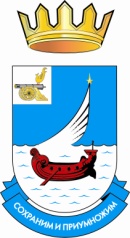 АДМИНИСТРАЦИЯ ГАГАРИНСКОГО СЕЛЬСКОГО ПОСЕЛЕНИЯГАГАРИНСКОГО РАЙОНА СМОЛЕНСКОЙ ОБЛАСТИПОСТАНОВЛЕНИЕот 05 марта 2015г.	№ 6Об утверждении Порядка создания координационных или совещательных органов в области развития малого и среднего предпринимательства на территории муниципального образованияГагаринского сельского поселения Гагаринского района Смоленской областиРассмотрев представление Гагаринской межрайонной прокуратуры от 25.02.2015 г. №01-11-15, в соответствии с частями 4 и 5 статьи 13 Федерального закона от 24 июля 2007 г. N 209-ФЗ «О развитии малого и среднего предпринимательства в Российской Федерации», в целях создания условий для развития малого и среднего предпринимательства, Администрация Гагаринского сельского поселенияПОСТАНОВЛЯЕТ:1. Утвердить Порядок создания координационных или совещательных органов в области развития малого и среднего предпринимательства на территории муниципального образования Гагаринского сельского поселения Гагаринского района Смоленской области (прилагается).2. Настоящее постановление подлежит обнародованию.3. Контроль за исполнением настоящего постановления возложить на Главу муниципального образования Гагаринского сельского поселения Гагаринского района Смоленской области.Глава муниципального образования Гагаринского сельского поселения Гагаринского района Смоленской области							Т.П.Филимоненкова				Приложение к постановлению Администрации Гагаринского сельского поселения от 05.03.2015 г. №6Порядок
создания координационных или совещательных органов в области развития малого и среднего предпринимательства на территории муниципального образования Гагаринского сельского поселения Гагаринского района Смоленской областиОбщие положенияНастоящий Порядок определяет условия и процедуру создания координационных или совещательных органов в области развития малого и среднего предпринимательства на территории  муниципального образования Гагаринского сельского поселения Гагаринского района Смоленской области.Координационные или совещательные органы в области развития малого и среднего предпринимательства (далее - координационные органы) создаются в целях обеспечения согласованных действий по созданию условий для развития малого и среднего предпринимательства на территории муниципального образования Гагаринского сельского поселения Гагаринского района Смоленской области.Координационные органы могут быть созданы по инициативе органов местного самоуправления или некоммерческих организаций, выражающих интересы субъектов малого и среднего предпринимательства при решении определенного круга задач или для проведения конкретных мероприятий.	Порядок создания координационных или совещательных органов в области развития малого и среднего предпринимательства органами исполнительной власти субъектов Российской Федерации и органами местного самоуправления определяется нормативными правовыми актами субъектов Российской Федерации и нормативными правовыми актами органов местного самоуправления.	Решение о создании Координационного органа принимается в форме постановления и подлежит опубликованию в средствах массовой информации и размещению на официальном сайте администрации муниципального образования «Гагаринский район» Смоленской области.Совещательные органы именуются советами и образуются для предварительного рассмотрения вопросов и подготовки по ним предложений, носящих рекомендательный характер.Создаваемый совет или комиссия может одновременно являться и координационным, и совещательным органом.В случае обращения некоммерческих организаций, выражающих интересы субъектов малого и среднего предпринимательства о создании координационного органа, органы местного самоуправления в течение месяца уведомляют такие некоммерческие организации о принятом решении.Для образования координационных органов, Администрация Гагаринского сельского поселения Гагаринского района Смоленской области разрабатывает проект Положения, в котором указываются:наименование органа и цель его создания;определяется должность председателя, заместителя председателя, ответственного секретаря;устанавливается персональный состав координационных органов;указываются полномочия председателя и ответственного секретаря координационных органов;при необходимости включаются другие положения, обеспечивающие достижение цели создания координационных органов;положение утверждается постановлением Администрации Гагаринского сельского поселения Гагаринского района Смоленской области.В своей деятельности координационные органы руководствуются Конституцией Российской Федерации, федеральными законами, указами и распоряжениями Президента Российской Федерации, постановлениями и распоряжениями Правительства Российской Федерации, законами Смоленской области, другими нормативно правовыми документами, а также настоящим Порядком.2. Основные цели координационныхи совещательных органовКоординационные и совещательные органы создаются в целях:1) привлечения субъектов малого и среднего предпринимательства к выработке и реализации государственной политики в области развития малого и среднего предпринимательства;2) выдвижения и поддержки инициатив, имеющих общероссийское значение и направленных на реализацию государственной политики в области развития малого и среднего предпринимательства;3) проведения общественной экспертизы проектов нормативных правовых актов Российской Федерации, регулирующих развитие малого и среднего предпринимательства;4) выработки рекомендаций органам исполнительной власти Российской Федерации, органам исполнительной власти субъектов Российской Федерации и органам местного самоуправления при определении приоритетов в области развития малого и среднего предпринимательства;5) привлечения граждан, общественных объединений и представителей средств массовой информации к обсуждению вопросов, касающихся реализации права граждан на предпринимательскую деятельность, и выработки по данным вопросам рекомендаций.3. Состав координационных и совещательных органовВ состав координационных или совещательных органов могут входить представители органов местного самоуправления, представители некоммерческих организаций, выражающих интересы субъектов малого и среднего предпринимательства, представители малого и среднего бизнеса, их союзов, других лиц.Персональный состав и полномочия координационного или совещательного органа утверждается постановлением Администрации Гагаринского сельского поселения Гагаринского района Смоленской области. Председателем координационного или совещательного органа является глава муниципального образования Гагаринского сельского поселения Гагаринского района Смоленской области, при котором создается координационный или совещательный орган.4. Обеспечение деятельностикоординационных и совещательных органовКоординационный или совещательный орган является правомочным, если на его заседании присутствует пятьдесят процентов его членов. Решение по рассматриваемому вопросу принимается простым большинством голосов присутствующих на заседании членов координационного или совещательного органа.Организационно-техническое обеспечение деятельности координационного или совещательного органа осуществляется Администрацией Гагаринского сельского поселения Гагаринского района Смоленской области, при которой создан соответствующий координационный или совещательный орган.Регламент работы координационного или совещательного органа утверждается на его заседании.